Практическое задание школьного тура олимпиады по технологии. Направление «Техника и техническое творчество»Ручная металлообработка. 9, 10-11 классы2014-2015 уч.годЗадание: Разработать технологическую карту изготовления мотыжки-полольникаТехнические условия:Материал изготовления - листовая сталь S – 3мм.Изготовление производится  согласно  чертежа.Подготовка контура изделия ( высверливание, рубка зубилом на плите или в тисках по уровню губок, отпиливание по разметке и т.д.) Вид технологической операции выбирает ученик.Форма технологической карты: 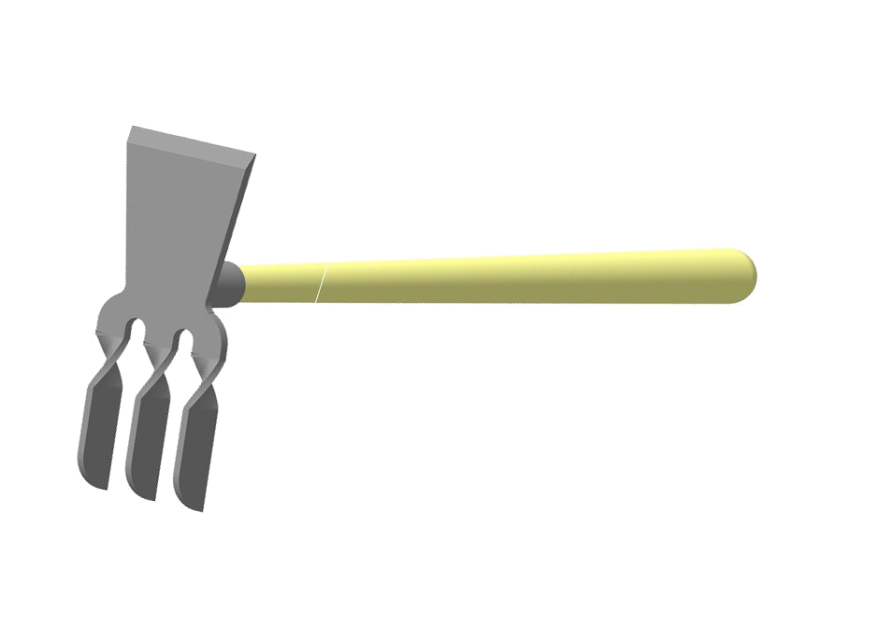 Шифр участника________________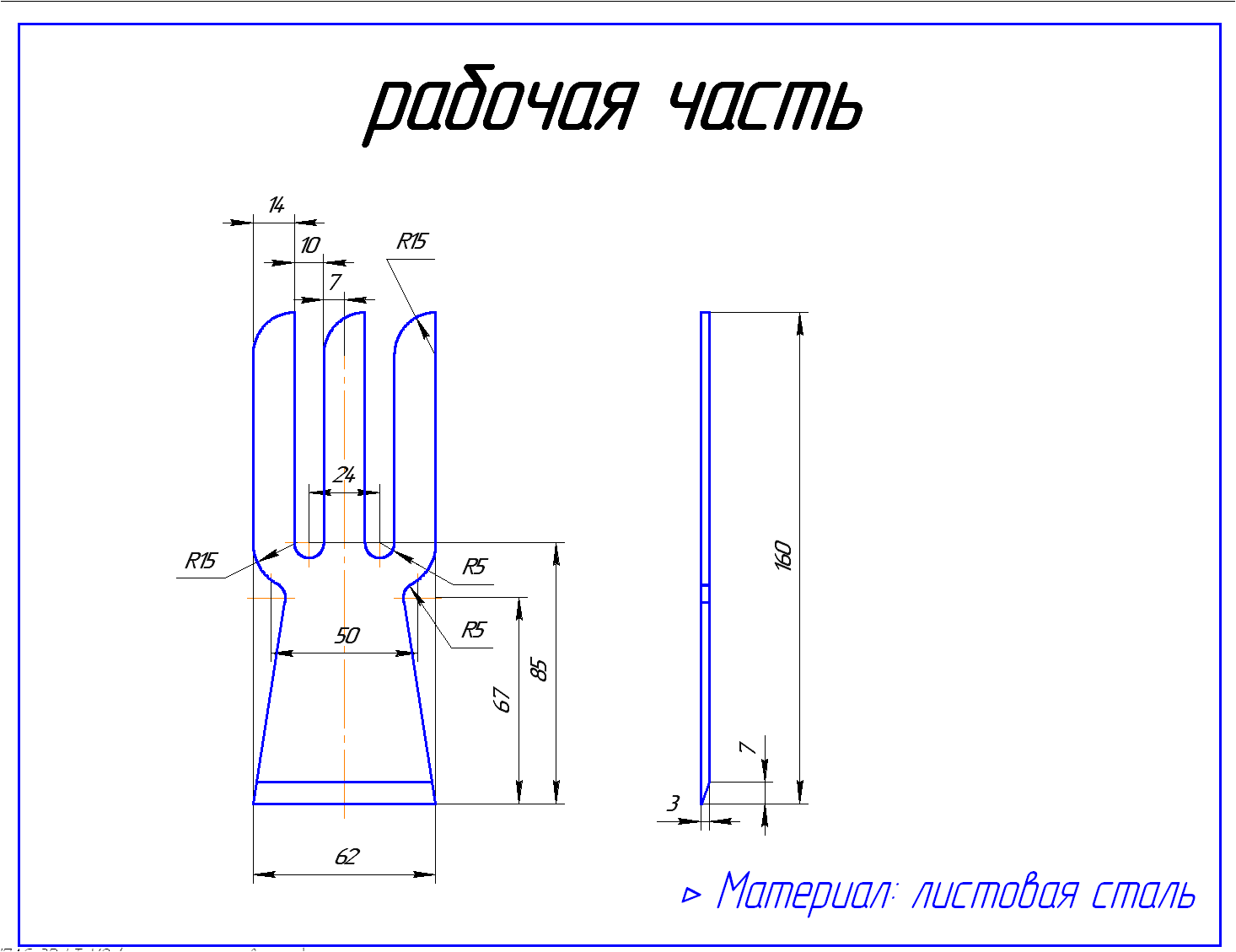 № п/пСодержание операцииГрафическое изображениеОборудование и инструменты№ п/пСодержание операции, вид работыГрафическое изображениеОборудование и инструменты